Российская ФедерацияРеспублика КалмыкияЭлистинское городское Собраниепятого созываРЕШЕНИЕ № 5В соответствии с Федеральным законом от 6 октября 2003 года                     № 131-ФЗ «Об общих принципах организации местного самоуправления в Российской Федерации», Градостроительным кодексом Российской Федерации, с учетом протокола публичных слушаний от  25 октября, 18 ноября 2016 года и заключения Комиссии по подготовке Правил землепользования и застройки города Элисты о результатах публичных слушаний от 28 октября, 21 ноября 2016 года, предложения Администрации города Элисты (постановление Администрации города Элисты), руководствуясь статьей 20 Устава города Элисты,Элистинское городское Собрание решило:1. Внести в Правила землепользования и застройки города Элисты, утвержденные решением Элистинского городского Собрания от 27 декабря 2010 года № 1 (с изменениями от 24 ноября 2011 года №4, 16 ноября  2012 года №9,      27 декабря 2012 года №6, 20 июня 2013 года №7, 26 сентября 2013 года №14, 28 ноября 2013 года №3, 26 декабря 2013  года №8, 27 марта 2014 года №13, 16 апреля 2014 года №3, 19 июня 2014 года №6, 24 июля 2014 года №6, 23 октября 2014 года №11, 25 декабря 2014 года №5, 11 июня 2015 года №12, 28 июля 2015 года №3, 17 сентября 2015 года №11, 26 ноября 2015 года №8, 24 декабря 2015 года №17, 24 марта 2016 года №25, 28 апреля 2016 года №2, 16 июня 2016 года №15, 29 сентября 2016 года №17), следующие изменения:таблицы части 2 статьи 22 «Предельные размеры земельных участков и предельные параметры разрешённого строительства, реконструкции объектов капитального строительства, установленные для участков градостроительного зонирования Ж-1/02, Ж-1/03, Ж-1/04, Ж-1/05, Ж-1/06, Ж-1/07, Ж-1/08, Ж-1/09, Ж-1/11, Ж-1/12, Ж-1/13, Ж-1/14, Ж-1/15, Ж-1/16, Ж-1/17, Ж-1/18, Ж-1/19, Ж-1/20, Ж-1/23, Ж-1/25, Ж-1/26, Ж-1/27» и «Предельные размеры земельных участков и предельные параметры разрешённого строительства, реконструкции объектов капитального строительства, установленные для участков градостроительного зонирования Ж-1/01, Ж-1/28, Ж-1/29, Ж-1/30, Ж-1/31, Ж-1/32», части 2 статьи 36 «Предельные размеры земельных участков и предельные параметры разрешённого строительства, реконструкции объектов капитального строительства» дополнить позициями следующего содержания:таблицы части 2 статьи 23, части 2 статьи 24, части 2 статьи 25, части 2 статьи 37 «Предельные размеры земельных участков и предельные параметры разрешённого строительства, реконструкции объектов капитального строительства» дополнить позициями следующего содержания:часть 2 статьи 26 изложить в следующей редакции:«2.  Предельные размеры земельных участков для зоны КТ не устанавливаются.Предельные параметры разрешенного строительства, реконструкции объектов капитального строительства для зоны КТ:часть 2 статьи 27  изложить в следующей редакции:«2. Предельные размеры земельных участков для зоны ОС не устанавливаются.Предельные параметры разрешенного строительства, реконструкции объектов капитального строительства для зоны ОС:5) часть 2 статьи 38  изложить в следующей редакции:«2. Предельные размеры земельных участков для зоны Р-2 не устанавливаются.Предельные параметры разрешенного строительства, реконструкции объектов капитального строительства для зоны Р-2:6) в карте градостроительного зонирования:включить в производственно – коммунальную зону первого типа      (П-1), исключив из зоны общественных парков (Р-1/02), земельный участок общей площадью 7400 кв.м., расположенный по адресному ориентиру: город Элиста, 1 микрорайон, севернее спорткомплекса, согласно схеме Приложения к настоящему решению.2. Администрации города Элисты разместить настоящее решение на официальном сайте Администрации города Элисты.3. Настоящее решение вступает в силу со дня его официального опубликования в газете «Элистинская панорама».Глава города Элисты,	Председатель Элистинскогогородского Собрания                                                                 В. НамруевСхема   Выкопировка из карты градостроительного зонирования Правил землепользования и застройки города Элисты,  утвержденных решением Элистинского городского Собрания  от 27.12.2010г. № 1	ПЗЗ:	                                            Предлагаемое изменение ПЗЗ: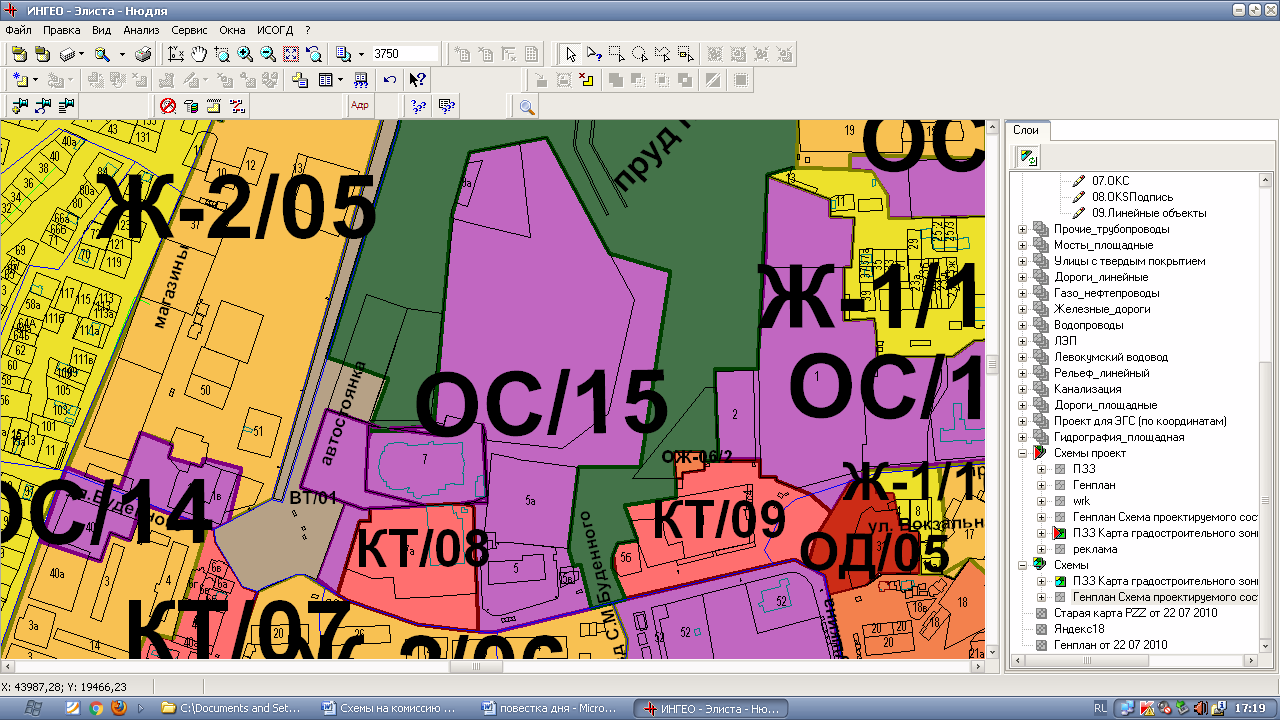 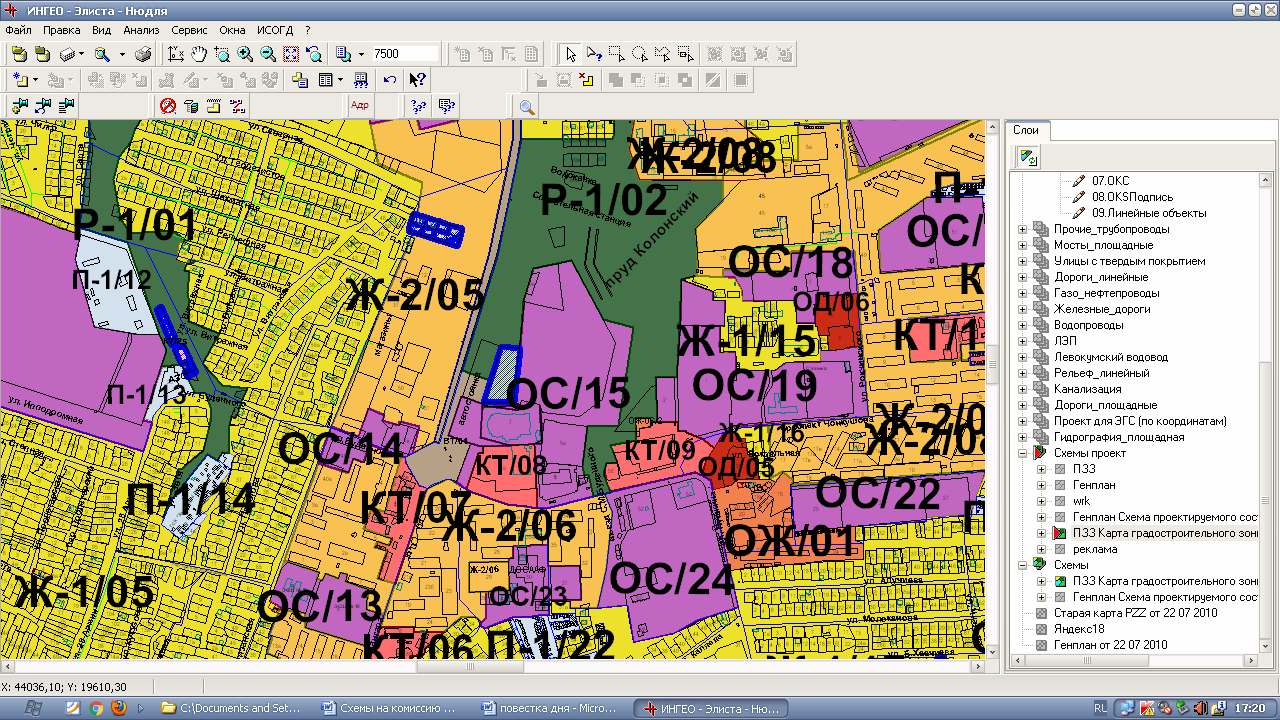 ПОЯСНИТЕЛЬНАЯ ЗАПИСКАк проекту решения Элистинского городского Собрания«О внесении изменений в Правила землепользования изастройки  города Элисты»В соответствии со статьей 30 Градостроительного кодекса РФ Правила землепользования и застройки включают в себя:1) порядок их применения и внесения изменений в указанные правила;2) карту градостроительного зонирования;3) градостроительные регламенты.В соответствии с частью 6 статьи 30 Градостроительного кодекса РФ в градостроительном регламенте в отношении земельных участков и объектов капитального строительства, расположенных в пределах соответствующей территориальной зоны, указываются:1) виды разрешенного использования земельных участков и объектов капитального строительства;2) предельные (минимальные и (или) максимальные) размеры земельных участков и предельные параметры разрешенного строительства, реконструкции объектов капитального строительства;5) иные показатели.В соответствии с вышеназванными нормами проектом решения предлагается внести изменения в Правила землепользования и застройки города Элисты и установить предельные параметры разрешенного строительства в градостроительных регламентах территориальных зон Ж-1, Ж-2, ОЖ, ОД, КТ, ОС, СХ-2, Р-1, Р-2 путем определения минимальных отступов размещения объектов капитального строительства от межи соседних земельных участков и минимальных отступов застройки от межи земельного участка, отделяющей его от улично-дорожной сети.Вопрос о внесении указанных изменений в Правила землепользования и застройки города Элисты был рассмотрен на публичных слушаниях 18 ноября 2016 года, заключением по результатам публичных слушаний от 21 ноября 2016 года было рекомендовано внести указанные изменения в Правила землепользования и застройки города Элисты.На основании изложенного, подготовлен и предлагается на рассмотрение Элистинского городского Собрания проект решения Элистинского городского Собрания  «О внесении изменений в Правила землепользования и застройки города Элисты».__________________________24 ноября 2016 года        внеочередное заседание № 20         внеочередное заседание № 20    г. ЭлистаО внесении изменений в Правила  землепользования и застройки города ЭлистыО внесении изменений в Правила  землепользования и застройки города ЭлистыО внесении изменений в Правила  землепользования и застройки города ЭлистыМинимальные отступы от межи соседнего участкамМинимальные отступы застройки от межи земельного участка, отделяющей его от улично-дорожной сети5 мМинимальные отступы от межи соседних участков1,5 мМаксимальные отступы от межи соседних участковне регламентируютсяДля всех участков градостроительного зонирования:минимальные отступы застройки от межи земельного участка, отделяющей его от улично-дорожной сети5 мминимальные отступы от межи соседних участков1, 5 ммаксимальные отступы от межи соседних участковне регламентируютсяДля всех участков градостроительного зонирования:минимальные отступы застройки от межи земельного участка, отделяющей его от улично-дорожной сети5 мминимальные отступы от межи соседних участков1, 5 ммаксимальные отступы от межи соседних участковне регламентируютсяДля всех участков градостроительного зонирования:минимальные отступы застройки от межи земельного участка, отделяющей его от улично-дорожной сети5 мминимальные отступы от межи соседних участков1, 5 ммаксимальные отступы от межи соседних участковне регламентируютсяПриложение к решению Элистинского городского Собранияот 24 ноября 2016 года № 5